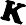 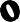 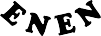 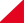 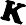 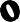 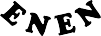 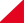 EnenracetPM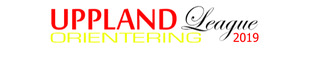 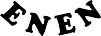 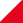 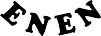 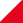 OK Enen välkomnar till Enenracet 14/4 2019 medeldistans och deltävling i Uppland LeagueArenaEkolsunds by ca 20 km öster Enköping. Avfart 143 från Västerås, följ väg 55/263 mot Bålsta. Vid skylt Ekolsund ta höger. Avfart 146 från Stockholm, följ väg 545/263 mot Enköping. Vid skylt Ekolsund ta vänster.OBS! Ni kommer att möta gående på väg till start så sänk hastigheten!ParkeringParkering görs på anvisad plats. Avgift 20 kr.Avstånd till arenan 0-500 m. Vi premierar de som samåker – 4-5 pers/bil = gratis parkering. Tänk på vår miljö.Parkering går att betala med swish nr 123 627 86 26 eller kontant.StartStart för Öppen Motion (ÖM), Inskolnings- och U-klasser från kl. 10.30. Första ordinarie start från kl 11:00. Start Från arenan till start (orange-vit snitsel) ca800m. Kartor för HD10 klasser kan hämtas före start vid Prova-på-tältet om så önskas.Efteranmälda lottas in i den ordinarie startlistan.AnmälningsavgiftUngdom 80 kr, övriga 150 kr. Avgiften debiteras respektive klubb i efterhand. Löpare representerande utländska föreningar betalar med swish eller kontant vid sekretariatet innan start.DirektanmälanTill övriga klasser kan anmälan göras på tävlingsdagen till ordinarie avgifter, mellan 9.30 och 12.00. Start mellan 10.30 och 12.30.Eventuell betalning på plats kan göras med swish
eller kontant.Övriga klasserInskolning, U1, U2, U3, U4, U5, ÖM 1 (2,3 km) ÖM 3 (2,5 km) ÖM 5 (3 km)ÖM 7 (3,6 km) ÖM 8 (4,9 km)VakansplatserFem vakansplatser i klasserna HD 10-16.Anmälan görs på tävlingsdagen till ordinarie avgift.Tre vakansplatser i klasserna HD 21, i övriga huvudklasser en vakansplats. Anmälan kan endast göras på tävlingsdagen till 100% förhöjd avgift.Prova-på-tältI prova-på-tältet har vi samlat all information om övriga klasser (inskolning, U-klasser, ÖM). Här får man hjälp och stöd med att fylla i anmälningsblankett som sedan registreras i direktanmälan-tältet. NummerlapparSjälvservering vid start för HD 14, 16, 21.PMStämplingssystemSportident, alla SI-card upp till 11 kan användas. Hyrbricka tilldelas löpare som ej anger SI-nummer vid anmälan, kostnad 50 kr. Förlorad hyrbricka debiteras med 550 kr.KartaSkala 1:10 000, ekvidistans 2,5 m. Kartan är nyritad 2018 av Leif Berg  och ritad enligt nya kartnormen ISOM 2017.Skala 1:7 500 för HD45 och äldre samt ÖM7.På kartan förekommer att stenar som är strax under 1m är utmärkta.OBS! Meridianerna är inte i linje med kartkanten.KontrollerKontrollerna är märkta med skärm, sport- identenhet och stiftklämma.Tre reservrutor finns tryckta på kartan.KontrolldefinitionerTryckta definitioner på kartan för alla klasser, men lösa definitioner finns för alla vid start.TerrängbeskrivningRelativt flack och lättlöpt terräng, med inslag av stigar och skogsvägar. Mestadels lättlöpt, men det förekommer gallringar och varierande täta grönområden. Ganska detaljrikt för att vara upplandsterräng.       Tävlingsjury         Sören Eriksson, Annika Ardell          Dorothe Spillman          Priser Inskolning, U1,U2  och HD10 priser till alla. Hämtas efter målgång i pristältet.         HD 12, HD14, HD16 - presentkort till placering 1-3, priser till placering 4-6. Delas ut vid priscereemoni.HD21 - presentkort till segrare. Delas ut vid prisceremoni.                Övriga vuxenklasser – två presentkort lottas ut.       Presentkorten är från Letro Sport och hämtas i pristältet.Vinnare anges på resultattavlan när klassen är avslutad.Service Tempererad utomhusdusch. Toa finns vid start och på arenan vid duscharna.Sedvanlig markaförsäljning med hamburgare och wok. OBS! Ta med egen mugg och du köper kaffe för 5kr istället för 10kr!Sportförsäljning (LetroSport) på arenan. Miniknat är öppet mellan 10.00-13.30. Barnpassning finns under tävlingstiden.KällsorteringHjälp gärna till att källsortera plast, brännbart, kompost och burkar. Uppmärkta sopkärl på arenan.TävlingsreglerSvenska Orienteringsförbundets tävlingsregler kompletterad med inbjudan samt tävlings-PM gäller.Maxtid90 minuter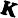 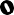 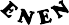 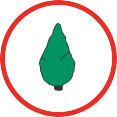 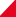 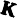 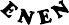 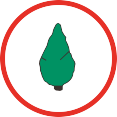 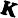 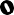 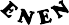 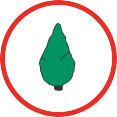 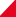 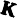 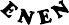 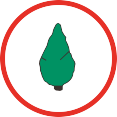 UpplysningarBirgitta Petersen 073-502 82 84 eller Ulrika Thideman0706-409722HuvudfunktionärerTävlingsledareBirgitta PetersenBitr. tävlingsledareUlrika ThidemanBanläggarePer ÅgrenBankontrollantGustav JohanssonTävlingskontrollantLeif Almqvist, EAIBankontrollant ungdomGustav Johansson